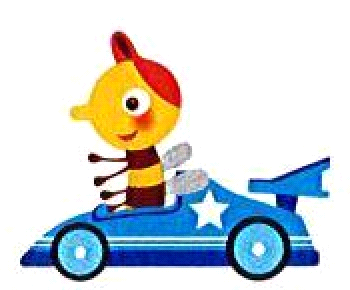 hoeveel woorden lees jij in 1 minuut?hoeveel woorden lees jij in 1 minuut?hoeveel woorden lees jij in 1 minuut?hoeveel woorden lees jij in 1 minuut?doos roos boos poos baas boos bes roos doos toos boos poos vaar maar naardaarvoor vaar veer raar vaar maar naar daar pen men ben den dit pit ritpenden ben men ren pen oor door voor boor pet pit poot aan maan daandenaan maan daan baan baan boon ben en pen pet pit dit maar men doorboor1e keer2e keer3e keermoet doet roet voet beer boor boer moe roe roet roep raap roe roet roeproervaat vet voet toe boe boer boen ben boer boe boen boem mis mes moesmoetvoet vaat vet voer ver doe doet doen does ben been boen en pen poenboenmoe moet moes moer vaar veer voer moe boe doe doen den boer boen poenpen1e keer2e keer3e keerik rik dik tik boe boen boek ik rik dik doek boek boen doe koeboemoe boe roos room rook doe koe boe boek boen baan maan maat maak maarmesben been baan koek boek beek bek bes mes koek boek doek moek bek beekboekroos room rook rek bek ben boe boek boen boem rek rik rook vaat vetvoet1e keer2e keer3e keerrij mij bij pen poen pijn pin rij mij mijn maan baan ben kijk rijkdijkkoek kook kijk kaak kook rook rijk rijm raam naam rij rijm rijk room raamrijmrem boot bijt bij rij rijp raap boot beet bijt raak rook rijk rek penpijnpijp rijp roep soep maan men mijn boen baan ben boon kijk kook koop kipkin1e keer2e keer3e keer